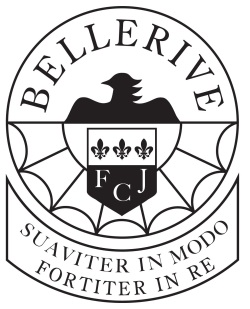 Details of the child for whom the application is being made:Please write anything which you feel would support your application on the reverse of this sheet, giving as much information as possible. Child’s Surname:Child’s Christian Name(s):Child’s Date of Birth:Child’s Full Address & Post Code:Telephone & Mobile Numbers:Email Address:Parish in which the Child lives (Applications from all Catholic parishes are welcome):Present Primary  (or Secondary) School:Religion of Child:  (The word Christian will not be recognised. It is necessary to specify which Christian denomination, ie: Roman Catholic,  Methodist, Church of England, etc.)Church where Child was Baptised:Date of Baptism:Church where Child made Holy Communion:Date of Holy Communion:Name of Church (or other place of Worship)normally attended by the Child:THE BAPTISMAL CERTIFICATE SHOULD BE SENT WITH THIS APPLICATION FORM(Sight of the original will be required)THE BAPTISMAL CERTIFICATE SHOULD BE SENT WITH THIS APPLICATION FORM(Sight of the original will be required)I/We have read the School Prospectus and I/We agree to abide by the conditions and School Rules set out therein.Name(s) of person(s) making this Application :Applicant 1.  	……………………………………………………...	      	……………………………………………………...			(Print Name)					   (Signature)Applicant 2.  	……………………………………………………...	      	……………………………………………………...			(Print Name)					   (Signature)Date:	  	……………………………………………………...	      	……………………………………………………...I/We have read the School Prospectus and I/We agree to abide by the conditions and School Rules set out therein.Name(s) of person(s) making this Application :Applicant 1.  	……………………………………………………...	      	……………………………………………………...			(Print Name)					   (Signature)Applicant 2.  	……………………………………………………...	      	……………………………………………………...			(Print Name)					   (Signature)Date:	  	……………………………………………………...	      	……………………………………………………...CLOSING DATE – 31st October 2023CLOSING DATE – 31st October 2023